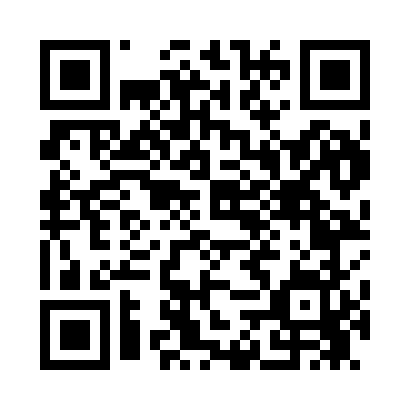 Prayer times for Deerwoods, New Jersey, USAMon 1 Jul 2024 - Wed 31 Jul 2024High Latitude Method: Angle Based RulePrayer Calculation Method: Islamic Society of North AmericaAsar Calculation Method: ShafiPrayer times provided by https://www.salahtimes.comDateDayFajrSunriseDhuhrAsrMaghribIsha1Mon3:595:351:045:028:3210:092Tue3:595:361:045:028:3210:093Wed4:005:361:045:028:3210:084Thu4:015:371:055:038:3210:085Fri4:025:381:055:038:3210:076Sat4:035:381:055:038:3110:077Sun4:035:391:055:038:3110:068Mon4:045:391:055:038:3110:069Tue4:055:401:055:038:3010:0510Wed4:065:411:055:038:3010:0411Thu4:075:421:065:038:2910:0412Fri4:085:421:065:038:2910:0313Sat4:095:431:065:038:2810:0214Sun4:105:441:065:038:2810:0115Mon4:115:441:065:038:2710:0016Tue4:125:451:065:038:279:5917Wed4:145:461:065:038:269:5818Thu4:155:471:065:038:259:5719Fri4:165:481:065:038:259:5620Sat4:175:481:065:028:249:5521Sun4:185:491:065:028:239:5422Mon4:195:501:065:028:229:5323Tue4:215:511:065:028:229:5224Wed4:225:521:065:028:219:5125Thu4:235:531:065:028:209:4926Fri4:245:541:065:018:199:4827Sat4:265:551:065:018:189:4728Sun4:275:551:065:018:179:4529Mon4:285:561:065:018:169:4430Tue4:295:571:065:008:159:4331Wed4:315:581:065:008:149:41